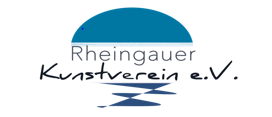 2. Infobrief: Programm 2019Unter www.rheingauer-kunstverein.de finden Sie alle Informationen zu unserem Verein und aktuellem Programm.—————————————————————————————————————————Samstag, 15.06.2019 Hans Arp-Museum / August-Macke-Haus	Fahrt mit dem Bus in das Hans-Arp-Museum nach Remagen-Rolandseck. 	Eine Sammlung mit mehr als 400 Werke der Werke von Hans Arp und seiner Frau Sophie Taeuber-Arp haben hier im Neubau von Richard Meier ein Zuhause gefunden. Hans Arp gilt als einer der Mitbegründer der Dada-Bewegung, die sich im 1. Viertel des 20. Jahrhunderts herausbildete. Dada – das war die Ablehnung des Krieges, aber auch die künstlerische, spielerisch-provokative Auflehnung gegen gesellschaftliche und ästhetische Normen. Die Kunst sollte das Leben durchdringen, die traditionelle Trennung von freier und angewandter Kunst aufgehoben werden. Diesem Ansatz folgend stellt das Arp-Museum keinen Elfenbeinturm dar, sondern bietet ein lebendiges Kunsterlebnis mit vielfältigen Veranstaltungen für Kunstentdecker.                                       Zur Zeit unseres Besuches finden folgende Sonderausstellungen statt:		Im Lichte der Medici – Barocke Kunst Italiens		Otto Piene - Alchemist und Himmelsstürmer	Wir erhalten eine 90-minütige Führung, welche das gesamte Haus sowie die Sonderausstellungen einschließt. 	Die Führung ist gebucht für 11:15 Uhr.	Nach der Führung kann man sich in dem Hans-Arp-Museum angegliederten Restaurant „Interieur Nr. 253“ erfrischen und speisen. Ein Tisch ist für 13:00 Uhr bereits reserviert.                                       Um 14:15 Uhr geht die Fahrt weiter nach Bonn, um das im Dezember                                       2017 neueröffnete August-Macke-Haus zu besichtigen.                                                                                                      	Dieses wurde durch einen bemerkenswerten Anbau erweitert. Dort finden auch regelmäßige Sonderausstellungen statt. Im Juni 2019 heißt die Sonderausstellung:	GRATWANDERUNG	Expressionistische Holz- und Linolschnitte aus der Sammlung des Museums August-Macke-Haus. 	Durch diese Ausstellung werden wir eine Führung erhalten. 		Zeitplan: Beginn Führung: 15:00 Uhr - Dauer: 1 Stunde. Es wird jeweils eine Gruppe durch die Ausstellung geführt und die andere Gruppe kann in dieser Zeit das Macke-Haus mit Audio Guide besuchen. 	Durch das Macke-Wohnhaus gibt es keine Führungen, es gibt jedoch Audio-Guides, diese sind bereits im Preis enthalten. 	Anschließend Heimfahrt.Preis für die Fahrt samt 2 X Eintritt und 2 X Führung beläuft sich auf 55 € pro Person. 08:00 Uhr - Busparkplatz Rüdesheim 08:05 Uhr - Geisenheim - Bushaltestelle am Bahnhof08:10 Uhr - Winkel - Lindenplatz08:15 Uhr - Oestrich - Grüner Baum Rheingaustrasse 45 08:20 Uhr - Erbach - Markt08:25 Uhr - Eltville - MM Sektkellerei / ehemaliges Krankenhaus Eltville08:30 Uhr - Walluf - Bushaltestelle an der Volksbank - Hauptstrasse 4008:45 Uhr - Wiesbaden - Hauptbahnhof - Bussteig 1 Rückfahrt ab Bonn ca. 17:00 Uhr. Anmeldungen ab sofort bitte bei Ellen Zobel – 06127-61380 oder Ellen.Zobel@rheingauer-kunstverein.de. Bitte zahlen Sie die Teilnahmegebühr auf das Konto des Rheingauer Kunstvereins bei derRheingauer Volksbank: IBAN: DE 37 5109 1500 0000 0941 45 ein.Samstag, 18.08.2019  bis Sonnstag, 19.08.2019  - jeweils von 12:00 bis 18:00 Uhr	Das 1. Rheingauer Kulturfest in GeisenheimErstmals veranstaltet das Rheingauer Kulturnetzwerk, ein loser Zusammenschluss von Kulturschaffenden und Kulturveranstaltern, ein zweitägiges Rheingauer Kulturfest, das künftig alle zwei Jahre in wechselnden Rheingauer Orten stattfinden soll – nächster Ort ist Lorch. Bachmanns Wein+Kultur beteiligt sich am Festsonntag mit einem eigenen Programm und folgenden Künstlerinnen und Künstlern:Michael Apitz (Gemälde und Karikaturen, Präsentation), Rainer Berthold (Geschichte in Zinn), Annegret Cratz (Akkordeon), Sabine Gramenz und Malte Kühn (Sopran und Klavier), Biber Herrmann und Anja Sachs (Singer-Songwriter), Wolfgang Müller (Schellack-Platten), Ulrike Neradt (Mundart und Gesang), Joachim Strauß (Gitarre und Gesang).Ausstellung der Künstlerinnen / Künstler im Verein	Für den Zeitraum September ist eine Ausstellung im Bürgerhaus Oestrich-Winkel geplant. Genaues Datum folgt.	Motto für die Ausstellung: 	BlickwinkelInformationen zur der Ausstellung erhalten Sie bei Frau Helga Rosenkaimer-Vogt – Tel.:  0611-692237.Freitag, 20.09.2019	„Bericht eines ungewöhnlichen Lebens“	Ulrike Neradt liest aus der Autobiographie von Tatjana Fürstin von Metternich. Dazu singt die Sopranistin Gunda Baumgärtner. Veranstaltungsort:	„Kulturtreff die Scheune“ in Geisenheim um 19:30 UhrSonntag, 20.10.2019     Literarischer Spaziergang mit Gerhard Becker im                                        Grünen Baum in Oestrich-Winkel inklusive Menue                                                         Am Rhein so schön!Exklusiver Abend für Mitglieder des Rheingauer Kunstvereins e.V.Gerhard Becker führt uns in einer kurzweiligen literarischen Reise durch poetische Landschaften entlang des Rheinstroms. Ergänzt werden diese Plaudereien und Rezitationen von einem abgestimmten 4-Gang Menü von Norbert Kilzer inklusive passenden WeinenVeranstaltungsort:      Gaststätte "Grüner Baum" in Oestrich um 18:00 Uhr        Kosten für diesen Abend sind 54,50 € pro Teilnehmer inkl. 4-Gang Menü mit Getränken.Teilnehmerzahl beschränkt, Teilnahme nach Datum des Zahlungseingangs auf unser Konto.Anmeldung bitte per Überweisung auf das Konto  des Rheingauer Kunstverein e.V. bei der Rheingauer Volksbank: IBAN: DE 37 5109 1500 0000 0941 45.Samstag, 09.11.2019   Fahrt mit dem Reisebus zum Städel in Frankfurt zur van Gogh-Ausstellung Das Städel beleuchtet in einer großangelegten Ausstellung die Bedeutung van Goghs als Vorbild für die Kunst des deutschen Expressionismus. Zu sehen sind etwa 140 Gemälde und Arbeiten auf Papier, darunter etwa 50 zentrale Werke des Künstlers. Den Ausgangspunkt bildet eine Auswahl von Schlüsselwerken aus allen Schaffensphasen des niederländischen Malers.  Darauf aufbauend widmet sich die Präsentation der Bedeutung van Goghs für die Entwicklung der deutschen Kunst zu Beginn des 20. Jahrhunderts. Wichtiger Referenzpunkt ist hierbei die umfangreiche Städel-Sammlung von Werken des Expressionismus. Das Städel wird hochkarätige Werke aus deutschen wie internationalen Sammlungen präsentieren, darunter das Museum of Fine Arts in Boston, das Cleveland Museum of Art, die Bayerischen Staatsgemäldesammlungen München, das Metropolitan Museum of Art in New York, die Nationalgalerie in Prag sowie die National Gallery of Art in Washington. Besondere Höhepunkte stellen die Selbstbildnisse aus dem Art Institute in Chicago und dem Kröller-Müller-Museum in Otterlo dar. Abfahrtzeiten:            10:00 Uhr - Busparkplatz Rüdesheim 10:05 Uhr - Geisenheim - Bushaltestelle am Bahnhof10:10 Uhr - Winkel - Lindenplatz10:15 Uhr - Oestrich - Grüner Baum Rheingaustrasse 45 10:20 Uhr - Erbach - Markt10:25 Uhr - Eltville - MM Sektkellerei / ehemaliges Krankenhaus Eltville10:30 Uhr - Walluf - Bushaltestelle an der Volksbank - Hauptstrasse 4010:45 Uhr - Wiesbaden - Hauptbahnhof - Bussteig 1 Die erste Gruppe im Städel startet um 12:15 Uhr – die zweite Gruppe um 12:30 Uhr. Dauer der Führung ist ca. 1 Stunde.Die Rückfahrt ist geplant für 17:00 Uhr ab Frankfurt, sodass jeder noch ein bisschen Freizeit in Frankfurt geniessen kann. Kosten für diese Fahrt sind 40 € pro Teilnehmer. Anmeldungen für alle Fahrten sind ab sofort möglich, bitte bei Ellen Zobel – 06127-61380 oder Ellen.Zobel@rheingauer-kunstverein.de. Bitte zahlen Sie die Teilnahmegebühr auf das Konto des Rheingauer Kunstvereins bei der Rheingauer Volksbank: IBAN: DE 37 5109 1500 0000 0941 45 ein.Sonntag, 08.12.2019 	Weihnachtskonzert in der Basilika Johannisberg 	Nach dem großen Erfolg im letzten Jahr in der Basilika in Mittelheim, möchten wir unseren Mitgliedern erneut ein schönes Weihnachtskonzert bieten. Dieses Jahr steht uns dafür die wunderschönen Basilika in Johannisberg zur Verfügung. Beginn ist um 17:30 Uhr. Der Eintritt ist frei. Die Basilika bittet um eine Spende für die Restaurierung der Orgel. 